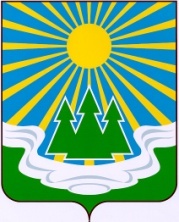 МУНИЦИПАЛЬНОЕ ОБРАЗОВАНИЕ«СВЕТОГОРСКОЕ ГОРОДСКОЕ ПОСЕЛЕНИЕ»ВЫБОРГСКОГО РАЙОНА ЛЕНИНГРАДСКОЙ ОБЛАСТИСОВЕТ ДЕПУТАТОВ третьего созываРЕШЕНИЕот 28 июня 2022 года                          № проектО внесении изменений в Правила   благоустройства территории муниципального образования «Светогорское городское поселение» Выборгского района Ленинградской областиВ соответствии с Федеральными законами от 6 октября 2003 года № 131-ФЗ «Об общих принципах организации местного самоуправления в Российской Федерации», Федеральным законом от 27 декабря 2018 года 
№ 498-ФЗ «Об ответственном обращении с животными и о внесении изменений в отдельные законодательные акты Российской Федерации», Приказом Минстроя России от 16.09.2020 года № 512/пр «Об отмене приказа Министерства строительства и жилищно-коммунального хозяйства Российской Федерации от 13 апреля 2017 года № 711/пр «Об утверждении методических рекомендаций для подготовки правил благоустройства территорий поселений, городских округов, внутригородских районов», Областным законом Ленинградской области от 26.10.2020 года № 109-оз «О содержании и защите домашних животных на территории Ленинградской области», Приказом комитета по архитектуре и градостроительству Ленинградской области от 07.06.2018 года № 37 «О признании утратившим силу приказа комитета по архитектуре и градостроительству Ленинградской области от 30 мая 2005 года № 16 «Об утверждении Примерных правил внешнего благоустройства городских и сельских поселений Ленинградской области», уставом муниципального образования,  совет депутатовРЕШИЛ:Внести в Правила   благоустройства территории муниципального образования «Светогорское городское поселение» Выборгского района Ленинградской области, утвержденные решением совета депутатов от 18.10.2017 года № 42 (с изменениями, внесенными решением совета депутатов  от 18.06.2019 г. № 27) следующие изменения:В пункте 1.1. исключить слова: «Приказом комитета по архитектуре и градостроительству Ленинградской области от 30 мая 2005 года №16 «Об утверждении правил   благоустройства городских и сельских поселений Ленинградской области», «Приказом Минстроя России от 13.04.2017 г. №711/пр. «Об утверждении методических рекомендаций для подготовки правил благоустройства территорий поселений, городских округов, внутригородских районов»;1.2. Пункт 1.2 изложить в следующей редакции:«1.2. Правила устанавливают единые и обязательные к исполнению нормы и требования в сфере благоустройства территории муниципального образования «Светогорское городское поселение» Выборгского района Ленинградской области (далее - МО «Светогорское городское поселение») для всех юридических лиц независимо от их правового статуса и форм хозяйственной деятельности, физических лиц, индивидуальных предпринимателей, а также должностных лиц, ответственных за благоустройство территорий, в том числе требования к:1) содержанию территорий общего пользования и порядку пользования такими территориями; 2) внешнему виду фасадов и ограждающих конструкций зданий, строений, сооружений; 3) проектированию, размещению, содержанию и восстановлению элементов благоустройства, в том числе после проведения земляных работ; 4) организации освещения территории муниципального образования, включая архитектурную подсветку зданий, строений, сооружений; 5) организации озеленения территории муниципального образования, включая порядок создания, содержания, восстановления и охраны расположенных в границах населенных пунктов газонов, цветников и иных территорий, занятых травянистыми растениями; 6) размещению информации на территории муниципального образования, установки указателей с наименованиями улиц и номерами домов, вывесок; 7) размещению и содержанию детских и спортивных площадок, площадок для выгула животных, парковок (парковочных мест), малых архитектурных форм; 8) организации пешеходных коммуникаций, в том числе тротуаров, аллей, дорожек, тропинок; 9) обустройству территории муниципального образования в целях обеспечения беспрепятственного передвижения по указанной территории инвалидов и других маломобильных групп населения; 10) уборке территории муниципального образования, в том числе в зимний период; 11) организации стоков ливневых вод; 12) порядку проведения земляных работ; 13) участию, в том числе финансовому, собственников и (или) иных законных владельцев зданий, строений, сооружений, земельных участков (за исключением собственников и (или) иных законных владельцев помещений в многоквартирных домах, земельные участки под которыми не образованы или образованы по границам таких домов) в содержании прилегающих территорий; 14) определению границ прилегающих территорий в соответствии с порядком, установленным законом субъекта Российской Федерации; 15) праздничному оформлению территории муниципального образования; 16) порядку участия граждан и организаций в реализации мероприятий по благоустройству территории муниципального образования.»;1.3. Пункт 5.2.11. изложить в следующей редакции:«5.2.11. Содержание домашних животныхВладельцы домашних животных имеют право: 1) владеть, пользоваться и распоряжаться принадлежащими им домашними животными; 2) перевозить домашних животных различными видами транспорта при соблюдении правил перевозки; 3) выгуливать домашних животных в местах, разрешенных для выгула домашних животных, и на площадках для выгула домашних животных; 4) обращаться в органы местного самоуправления по вопросам размещения и содержания площадок для выгула домашних животных; 5) обращаться в уполномоченные органы исполнительной власти Ленинградской области, общества (клубы) владельцев домашних животных и ветеринарные организации для получения информации о порядке идентификации и учета домашних животных, требованиях к их содержанию, разведению; 6) осуществлять иные права, установленные областным законом и законами Российской Федерации. Владельцы животных обязаны:1) обеспечивать надлежащий уход за домашними животными; 2) не допускать жестокого обращения с домашними животными; 3) пресекать проявления агрессии со стороны домашнего животного по отношению к окружающим людям и животным и предотвращать причинение домашним животным вреда жизни, здоровью и(или) имуществу граждан, имуществу юридических лиц; 4) соблюдать установленные областным законом Ленинградской области от 2 июля 2003 года № 47-оз «Об административных правонарушениях» требования к обеспечению тишины и покоя граждан при содержании домашних животных в жилых помещениях, а также при выгуле домашних животных; 5) в случае подозрения на заболевание домашнего животного немедленно обращаться к специалисту в области ветеринарии; 6) обеспечивать самостоятельно либо по требованию специалиста в области ветеринарии своевременное оказание домашнему животному ветеринарной помощи и проведение обязательных профилактических ветеринарных мероприятий, в том числе осмотров, диагностических исследований, профилактических прививок и обработок; 7) немедленно сообщать в учреждения, подведомственные уполномоченному органу исполнительной власти Ленинградской области, осуществляющему региональный государственный контроль (надзор) в области обращения с животными, а также в учреждения, подведомственные органу исполнительной власти Ленинградской области, обеспечивающему реализацию государственной политики в сфере охраны здоровья граждан, о всех случаях укусов домашним животным человека или другого животного, а также доставлять домашнее животное, нанесшее укус, в учреждение ветеринарии для осмотра и карантина под наблюдением специалиста в области ветеринарии; 8) немедленно сообщать в уполномоченный орган исполнительной власти Ленинградской области, осуществляющий региональный государственный контроль (надзор) в области обращения с животными, или подведомственные ему учреждения о случаях массового заболевания домашних животных и до прибытия специалиста в области ветеринарии изолировать этих животных (трупы животных); 9) своевременно обеспечивать проведение дегельминтизации и вакцинации домашних животных против бешенства; 10) в случае пропажи домашнего животного предпринимать меры по розыску животного и сообщать о пропаже в уполномоченные органы исполнительной власти Ленинградской области или в органы местного самоуправления; 11) представлять домашних животных, которые в соответствии с требованиями законодательства Российской Федерации подлежат идентификации и учету, для проведения соответствующей процедуры в соответствии с порядком, установленным правительством РФ; 12) при отсутствии гарантированной возможности дальнейшего содержания потомства принимать меры по предотвращению появления потомства у домашних животных; 13) осуществлять обращение с биологическими отходами в соответствии с законодательством Российской Федерации; 14) соблюдать действующие санитарно-гигиенические и ветеринарные правила;15) принимать необходимые меры безопасности для предотвращения причинения его животными вреда жизни и здоровью граждан либо животных, а также имуществу граждан и юридических лиц;16) выполнять иные обязанности, установленные законодательством Российской Федерации и законодательством Ленинградской области.  Выгул домашних животных должен осуществляться их владельцами или доверенными лицами при соблюдении следующих требований:1) выгул домашних животных осуществляется в местах, разрешенных для выгула домашних животных, а также на площадках для выгула домашних животных; 2) при выгуле домашнее животное должно находиться на поводке либо в специальном переносном контейнере, собака должна находиться в наморднике. Выгул домашних животных без поводка и намордника  разрешается на площадках для выгула домашних животных либо на огороженных частных территориях. Требования о необходимости наличия короткого поводка и намордника не распространяются на щенков в возрасте до трех месяцев и собак весом не более 6 килограммов. Места, предназначенные для выгула домашних животных без поводка, должны быть огорожены способом, не допускающим самостоятельный выход домашних животных за пределы указанных мест; 3) выгул потенциально опасной собаки без намордника и поводка независимо от места выгула запрещается, за исключением случаев, когда выгул осуществляется на частной территории, огороженной способом, не допускающим самостоятельный выход собаки за ее пределы. О наличии такой собаки должна быть сделана предупреждающая надпись при входе на данную территорию; 4) запрещается выгуливать домашних животных, требующих особой ответственности владельца, лицам в возрасте до 14 лет; 5) запрещается выгуливать домашних животных лицам, находящимся в состоянии алкогольного, токсического, наркотического опьянения; 6)  запрещается выгул домашних животных на детских, спортивных площадках, иных местах для которых установлен особый режим охраны и использования: рынки, ярмарки, общественные площади, территории отдельных объектов культурного наследия, музеи, кладбища, ритуальные места и т.д.7) запрещается посещать с домашними животными помещения, занимаемые магазинами, организациями общественного питания, медицинскими и образовательными организациями, организациями культуры, а также иными организациями (если при входе в указанные помещения размещена информация о запрете посещения с домашними животными), за исключением случаев сопровождения граждан собаками-поводырями; 8) владельцы домашних животных обязаны принимать меры по недопущению нахождения домашних животных за пределами места их содержания без присмотра, в том числе исключать возможность свободного, неконтролируемого передвижения животного при пересечении проезжей части автомобильной дороги, в лифтах и помещениях общего пользования многоквартирных домов, во дворах таких домов, на детских и спортивных площадках; 9) владельцы домашних животных обязаны обеспечивать незамедлительную  уборку продуктов жизнедеятельности животного в местах и на территориях общего пользования.»;1.4. Пункт 4.2.8.4 дополнить абзацами 9-30 следующего содержания: «Владельцу рекламной конструкции необходимо содержать рекламную конструкцию и ее электроустановку в надлежащем техническом состоянии и внешнем виде, своевременно производить текущий ремонт и восстановление рекламной конструкции.Архитектурное решение рекламных конструкций, размещаемых на фасаде здания, должно сочетаться с архитектурным решением других размещаемых рекламных конструкций и вывесок, не загораживать окна, витражи и элементы архитектурного декора.Информационные конструкции (вывески), содержащие  сведения о профиле деятельности организации, индивидуального предпринимателя и (или) виде реализуемых ими товаров, оказываемых услуг и (или) их наименование (фирменное наименование, коммерческое обозначение, изображение товарного знака, знака обслуживания) в целях извещения неопределенного круга лиц о фактическом местоположении (месте осуществления деятельности) данной организации, индивидуального предпринимателя, размещаются на фасадах, крышах, на (в) витринах или на иных внешних поверхностях зданий, строений, сооружений.На внешних поверхностях одного здания, строения, сооружения организация, индивидуальный предприниматель вправе установить не более одной информационной конструкции, одного из следующих типов:- настенная конструкция (конструкция вывесок располагается параллельно к поверхности фасадов объектов и (или) их конструктивных элементов);- консольная конструкция (конструкция вывесок располагается перпендикулярно к поверхности фасадов объектов и (или) их конструктивных элементов);- витринная конструкция (конструкция вывесок располагается в витрине, на внешней и (или) с внутренней стороны остекления витрины объектов).Организации, индивидуальные предприниматели осуществляют размещение информационных конструкций, на плоских участках фасада, свободных от архитектурных элементов, в пределах площади внешних поверхностей объекта, соответствующей физическим размерам занимаемых данными организациями, индивидуальными предпринимателями помещений.При размещении на одном фасаде объекта одновременно вывесок нескольких организаций, индивидуальных предпринимателей указанные вывески размещаются в один высотный ряд на единой горизонтальной линии (на одном уровне, высоте). Максимальный размер настенных конструкций, размещаемых организациями, индивидуальными предпринимателями на внешних поверхностях зданий, строений, сооружений, не должен превышать:- по высоте - 0,35 м для 1-этажных объектов, - 0,40 м для объектов, имеющих 2 и более этажей,- по длине - 80 процентов от длины фасада, соответствующей занимаемым данными организациями, индивидуальными предпринимателями помещениям, но не более 10 м для единичной конструкции.Максимальный размер, информационных конструкций, не должен превышать:- по высоте - 0,80 м;- по длине - 0,60 м. Максимальные параметры (размеры) консольных конструкций, размещаемых на фасадах объектов, являющихся объектами культурного наследия, выявленными объектами культурного наследия, а также объектов, построенных до 1952 г. включительно, не должны превышать 0,40 м - по высоте и 0,40 м - по ширине. Витринные конструкции размещаются в витрине, на внешней и (или) с внутренней стороны остекления витрины объектов в соответствии со следующими требованиями:максимальный размер витринных конструкций (включая электронные носители - экраны), размещаемых в витрине, а также с внутренней стороны остекления витрины, не должен превышать половины размера остекления витрины по высоте и половины размера остекления витрины по длине.Информационные конструкции (вывески), содержащие сведения, размещаемые в случаях, предусмотренных Законом Российской федерации от 07.02.1992 № 2300-1 «О защите прав потребителей» (фирменное наименование (наименование) организации, место её нахождения (адрес), режим её работы) размещаются на доступном для обозрения месте плоских участков фасада, свободных от архитектурных элементов, непосредственно у входа (справа или слева) в здание, строение, сооружение или помещение или на входных дверях в помещение, в котором фактически находится (осуществляет деятельность) организация или индивидуальный предприниматель, сведения о котором содержатся в данной информационной конструкции.Для одной организации, индивидуального предпринимателя на одном объекте может быть установлена одна информационная конструкция (вывеска).Расстояние от уровня земли (пола входной группы) до верхнего края информационной конструкции (вывески) не должно превышать 4,5 м.Получение разрешения на установку информационных конструкций не требуется. Для установки информационных конструкций необходимо получить согласование в администрации МО «Светогорское городское поселение».».2. Опубликовать настоящее Решение в газете «Вуокса», в сетевом издании «Официальный вестник муниципальных правовых актов органов местного самоуправления муниципального образования «Выборгский район» Ленинградской области» (npavrlo.ru) и разместить на официальном сайте МО "Светогорское городское поселение" (mo-svetogorsk.ru).3. Решение вступает в силу после его официального опубликования в газете «Вуокса».Глава муниципального образования«Светогорское городское поселение»                                         И.В.ИвановаРассылка: дело, администрация, прокуратура, газета «Вуокса», официальный вестник, официальный сайт